Street Dance/Commercial Easter School Workshop – Tuesday 9th April Jayde Nelson – Street Dance Workshops EnsembleTraining: Bodywork Dance CompanyTheatre: Ensemble and Cover Lorrell in Dreamgirls (Savoy Theatre) Thriller Live (UK and European Tour and West End) Original West End Cast of Motown the MusicalFilm: Mamma Mia! Here We Go Again (Universal Pictures)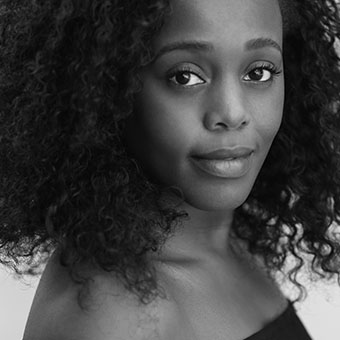 